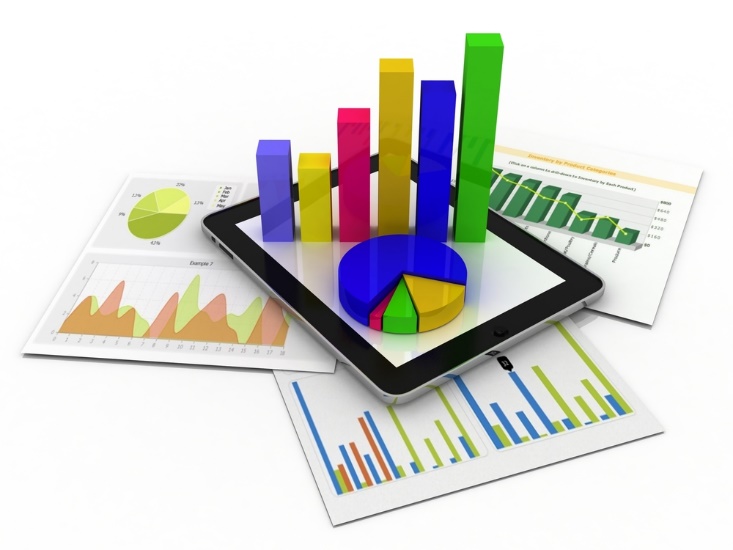 Reporte de Ejecución FinancieraLos proyectos que recibieron fondos para su ejecución durante el mes de Abril del 2018 se encuentran detallados en la siguiente tabla: Ilustración 1: Resumen de la Inversión en 2018Ilustración 2: Evolución de la Inversión Durante 2018CORPORACION DEL ACUEDUCTO Y ALCANTARILLADO DE SANTO DOMINGO(CAASD)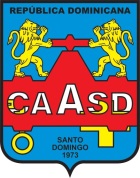 Dirección de Planificación y Desarrollo InstitucionalDepto. Formulación, Análisis y Evaluación de PPPSNIPNOMBRE PROYECTOMONTO10193MEJORAMIENTO ABASTECIMIENTO DE AGUA POTABLE, PROVINCIA SANTO DOMINGO 3,321,070.006807AMPLIACION SERVICIOS DE AGUA POTABLE EN EL DISTRITO NACIONAL3,979,120.006810AMPLIACION ACUEDUCTO ORIENTAL, BARRERA DE SALINIDAD, MUNICIPIO SANTO DOMINGO ESTE Y TRASVASE AL MUNICIPIO SANTO DOMINGO NORTE, PROVINCIA SANTO DOMINGO3,083,905.0012346REHABILITACION SISTEMA HAINA MANOGUAYABO, MUNICIPIO SANTO DOMINGO OESTE, PROVINCIA SANTO DOMINGO17,483,105.0012354CONSTRUCCION RED DE DISTRIBUCION AGUA POTABLE HIPODROMO V CENTENARIO, PROVINCIA SANTO DOMINGO, MUNICIPIO SANTO DOMINGO ESTE8,206,793.0013087SISTEMA DE ALCANTARILLADO  SANITARIO EN EL SECTOR INVI-LA VIRGEN, DISTRITO MUNICIPAL  LA VICTORIA, MUNICIPIO SANTO DOMINGO NORTE, PROVINCIA SANTO DOMINGO124,179.0013303REHABILITACION PLANTA DE TRATAMIENTO DE AGUAS RESIDUALES, VILLA LIBERACION,  PROVINCIA SANTO DOMINGO2,406,856.0013090CONSTRUCCION RED DE DISTRIBUCION AGUA POTABLE, BARRIO LAS FLORES I Y II, PROVINCIA SANTO DOMINGO, MUNICIPIO SANTO DOMINGO ESTE1,761,435.00PROYECTOS SIN SNIP31,768,927.00GASTO DE CAPITAL CIUDAD JUAN BOSCH310,000.00